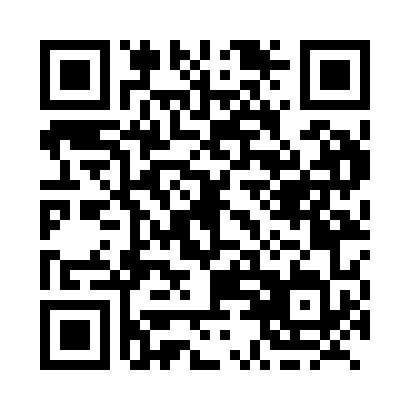 Prayer times for Boucher, New Brunswick, CanadaWed 1 May 2024 - Fri 31 May 2024High Latitude Method: Angle Based RulePrayer Calculation Method: Islamic Society of North AmericaAsar Calculation Method: HanafiPrayer times provided by https://www.salahtimes.comDateDayFajrSunriseDhuhrAsrMaghribIsha1Wed4:356:161:306:338:4610:272Thu4:336:141:306:348:4710:293Fri4:306:131:306:358:4810:314Sat4:286:111:306:368:5010:335Sun4:266:101:306:378:5110:356Mon4:246:081:306:378:5210:377Tue4:226:071:306:388:5410:398Wed4:196:051:306:398:5510:419Thu4:176:041:306:408:5610:4310Fri4:156:021:306:418:5810:4611Sat4:136:011:306:418:5910:4812Sun4:116:001:306:429:0010:5013Mon4:095:581:306:439:0210:5214Tue4:075:571:306:449:0310:5415Wed4:055:561:306:449:0410:5616Thu4:035:551:306:459:0510:5817Fri4:015:541:306:469:0711:0018Sat3:595:521:306:479:0811:0219Sun3:575:511:306:479:0911:0420Mon3:555:501:306:489:1011:0621Tue3:535:491:306:499:1111:0822Wed3:525:481:306:499:1311:1023Thu3:505:471:306:509:1411:1224Fri3:485:461:306:519:1511:1325Sat3:475:451:306:519:1611:1526Sun3:455:451:316:529:1711:1727Mon3:435:441:316:539:1811:1928Tue3:425:431:316:539:1911:2129Wed3:405:421:316:549:2011:2230Thu3:395:421:316:559:2111:2431Fri3:375:411:316:559:2211:26